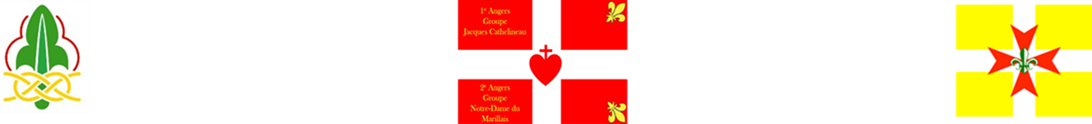 Groupe Jacques Cathelineau – Notre-Dame du MarillaisTrousseau Scouts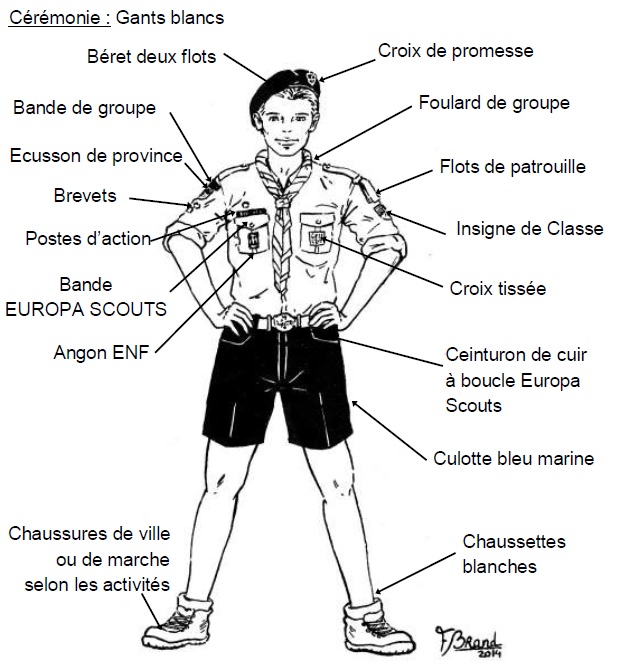 UniformeBeret deux flots bleu marineChemise beigePull bleu marine laineBermuda bleu marine Ceinturon cuir scout et boucles Europa ScoutsChaussettes blanches Gants blancsFoulard de groupe rouge et blancChaussures de marcheBien coudre tous les insignes !Affaires diverses Stylo ou crayon papierBloc-notesFicelleDizainierFoulard de jeuCarnet d’épreuves Europa-ScoutsCarnet de chants TrasonMouchoirsAffaires pour camperSac à dos de campPetit sacSac de couchagePyjama chaudCouvertureManteauEcharpeGamelles, quart et couvertsLampe de pocheVêtements rechanges éventuelsTenue de camp Short beige tissu ou cuirT shirt de campChaussettes beiges ou bleu marineAffaires supplémentaires pour les camps Elles doivent être réparties par sac :Sac de vaisselleGamelles, gourde, quart et couvertsSac de toilette    brosse à dents + dentifrice    savon     brosse à cheveux     gant de toilette    serviette de toilette    crème solaire (en fonction du temps)    répulsif moustiques/tiques (type 5/5 tropiques)Sac de nuit    pyjama bien chaudpull de nuit chaussettes de nuitSac de linge propreChaussettes et sous-vêtements de rechange Tenue de camp: bermuda bleu marine ou beige et polo blanc ou bleu marine (ou T-shirt de groupe)Sac de linge saleVide au début du campCampismeSac de couchage Couverture (facultatif)Papier à lettre et enveloppes timbrées et adresséesLes affaires doivent toutes être marquées au nom de l’enfant.